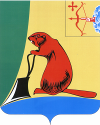 Печатное средство массовой информации органов местного  самоуправления  Тужинского  муниципального  районаБюллетень муниципальных нормативных правовых актов№ 12025 мая 2016 годапгт ТужаСОДЕРЖАНИЕРаздел 1. Постановления и распоряжения главы района и администрации Тужинского районаСОСТАВпосреднического аппарата* по согласованию_______КАЛЕНДАРНЫЙ ПЛАНподготовки командно-штабного учения * - по согласованию.АДМИНИСТРАЦИЯ ТУЖИНСКОГО МУНИЦИПАЛЬНОГО РАЙОНАКИРОВСКОЙ ОБЛАСТИПОСТАНОВЛЕНИЕО внесении изменений в постановление администрации Тужинского муниципального района от 16.06.2015 №235Администрация Тужинского муниципального района ПОСТАНОВЛЯЕТ:1. Внести в постановление администрации Тужинского муниципального района от 16.06.2015 №235, которым утвержден Состав комиссии по подготовке и проведению Всероссийской сельскохозяйственной переписи 2016 года на территории Тужинского муниципального района (далее – состав комиссии), следующие изменения:1.1. Исключить из состава комиссии начальника пункта полиции «Тужинский» межмуниципального отдела министерства внутренних дел «Яранский» Куимова А.Л. и специалиста 1 разряда Яранского межмуниципального отдела Управления Росреестра по Кировской области Тангееву В.И.;1.2. Включить в состав комиссии начальника пункта полиции «Тужинский» межмуниципального отдела министерства внутренних дел «Яранский» Береснева Алексея Васильевича.2. Настоящее постановление вступает в силу со дня его официального опубликования в Бюллетене муниципальных нормативных правовых актов органов местного самоуправления Тужинского муниципального района Кировской области.Глава администрации 	Тужинского муниципального района				Е.В. ВидякинаАДМИНИСТРАЦИЯ ТУЖИНСКОГО МУНИЦИПАЛЬНОГО РАЙОНАКИРОВСКОЙ ОБЛАСТИПОСТАНОВЛЕНИЕО внесении изменений в постановление администрации Тужинского муниципального района от 30.11.2015 №416В соответствии с Градостроительным кодексом Российской Федерации, с Федеральным законом от 27.07.2010 № 210-ФЗ «Об организации предоставления государственных и муниципальных услуг» администрация Тужинского муниципального района ПОСТАНОВЛЯЕТ:	        1. Внести в постановление администрации Тужинского муниципального района от 30.11.2015 №416, пунктом 1 которого утвержден административный регламент предоставления муниципальной услуги «Выдача разрешения на строительство объекта капитального строительства на территории муниципального образования Тужинский муниципальный район» следующие изменения:	        1.1. Пункт 2.7 раздела 2 Регламента изложить в следующей редакции:       «2.7. Исчерпывающий перечень оснований для отказа в приеме документов,  необходимых для предоставления муниципальной услуги.Заявителю может быть отказано в приеме документов в следующих случаях:в письменной (электронной) форме заявления не указаны фамилия заявителя, направившего заявление, и почтовый адрес, по которому должен быть направлен ответ, или адрес электронной почты (в случае, если ответ должен быть направлен в форме электронного документа);текст письменного (в том числе в форме электронного документа) заявления не поддается прочтению.»;1.2. Дополнить пункт 2.14 раздела 2 подпунктом 2.14.6 следующего содержания:«2.14.6 Администрация района обеспечивает условия доступности для инвалидов услуг и объектов (помещения, здания и иные сооружения), на которых они предоставляются, в преодолении барьеров, препятствующих получению муниципальной услуги (использованию объектов) наравне с другими лицами, в соответствии с требованиями, установленными Федеральным законом «О социальной защите инвалидов в Российской Федерации» и другими законодательными и иными нормативными правовыми актами.»1.3. В пункте 3.2 раздела 3 Регламента слова «не может превышать восемь дней с момента поступления заявления» заменить словами «составляет 1 день»;1.4. В пункте 3.3 раздела 3 Регламента слова «не может превышать 8 дней с момента поступления зарегистрированного заявления» заменить словами «составляет 4 дня»;        1.5. В пункте 3.4 раздела 3 Регламента слова «не может превышать 8 дней с момента поступления документов (сведений, информации), полученных в порядке межведомственного взаимодействия» заменить словами «составляет 2 дня»;        1.6. В пункте 3.5 раздела 3 Регламента слова «не может превышать 8 дней с момента подписания уполномоченным должностным лицом результата предоставления муниципальной услуги» заменить словами «составляет 1 день»;1.7. Подпункт 5.3 пункта 2 раздела 5 Регламента дополнить абзацем следующего содержания:«Жалоба на решения и (или) действия (бездействие) органов, предоставляющих муниципальные услуги, должностных лиц органов, предоставляющих муниципальные услуги, либо муниципальных служащих при осуществлении в отношении юридических лиц и индивидуальных предпринимателей, являющихся субъектами градостроительных отношений, процедур, включенных в исчерпывающие перечни процедур в сферах строительства, утвержденные Правительством Российской Федерации в соответствии с частью 2 статьи 6 Градостроительного кодекса Российской Федерации, может быть подана такими лицами в порядке, установленном статьей 11.2 Федерального закона от 27.07.2010 № 210-ФЗ «Об организации предоставления государственных и муниципальных услуг», либо в порядке, установленном антимонопольным законодательством Российской Федерации, в антимонопольный орган.».2. Разместить постановление на официальном сайте администрации Тужинского муниципального района, в сети Интернет и на Едином портале государственных и муниципальных услуг (www.gosuslugi.ru).3. Настоящее постановление вступает в силу с момента опубликования в Бюллетене муниципальных нормативных правовых актов органов местного самоуправления Тужинского муниципального района Кировской области.Глава администрации 	Тужинского муниципального района                                    Е.В. ВидякинаАДМИНИСТРАЦИЯ ТУЖИНСКОГО МУНИЦИПАЛЬНОГО РАЙОНАКИРОВСКОЙ ОБЛАСТИПОСТАНОВЛЕНИЕО внесении изменений в постановление администрации Тужинского муниципального района от 25.01.2016 №14В соответствии с Градостроительным кодексом Российской Федерации, с Федеральным законом от 27.07.2010 № 210-ФЗ «Об организации предоставления государственных и муниципальных услуг» администрация Тужинского муниципального района ПОСТАНОВЛЯЕТ:	        1. Внести в постановление администрации Тужинского муниципального района от 25.01.2016 №14, пунктом 1 которого утвержден административный регламент предоставления муниципальной услуги «Продление срока действия разрешения на строительство и внесение изменений в разрешение на строительство на территории муниципального образования Тужинский муниципальный район» (далее —Регламент) следующие изменения:	        1.1. Дополнить подпункт 2.6.1 пункта 2.6 раздела 2 Регламента абзацем следующего содержания:«В случае, если заявление о продлении срока действия разрешения на строительство подается застройщиком, привлекающим на основании договора участия в долевом строительстве, предусматривающего передачу жилого помещения, денежные средства граждан и юридических лиц для долевого строительства многоквартирного дома и (или) иных объектов недвижимости, к такому заявлению должен быть приложен договор поручительства банка за надлежащее исполнение застройщиком обязательств по передаче жилого помещения по договору участия в долевом строительстве или договор страхования гражданской ответственности лица, привлекающего денежные средства для долевого строительства многоквартирного дома и (или) иных объектов недвижимости (застройщика), за неисполнение или ненадлежащее исполнение обязательств по передаче жилого помещения по договору участия в долевом строительстве.»;	        1.2. В подпункте 2.6.9 пунктаа 2.6, подпункте 2.8.1.1 пункта 2.8 раздела 2 Регламента число «2.6.7.2» заменить числом «2.6.4.2»;	        1.3. Пункт 2.7 раздела 2 Регламента изложить в следующей редакции:         «2.7. Исчерпывающий перечень оснований для отказа в приеме документов, необходимых для предоставления муниципальной услуги.Заявителю может быть отказано в приеме документов в следующих случаях:в письменной (электронной) форме заявления не указаны фамилия заявителя, направившего заявление, и почтовый адрес, по которому должен быть направлен ответ, или адрес электронной почты (в случае, если ответ должен быть направлен в форме электронного документа);текст письменного (в том числе в форме электронного документа) заявления не поддается прочтению.»;1.4. Дополнить пункт 2. 14 раздела 2 подпунктом 2.14.6 следующего содержания:«2.14.6 Администрация района обеспечивает условия доступности для инвалидов услуг и объектов (помещения, здания и иные сооружения), на которых они предоставляются, в преодолении барьеров, препятствующих получению муниципальной услуги (использованию объектов) наравне с другими лицами, в соответствии  с требованиями, установленными Федеральным законом «О социальной защите инвалидов в Российской Федерации» и другими законодательными и иными нормативными правовыми актами.»        1.5. В пункте 3.2 раздела 3 Регламента слова «не может превышать общего срока предоставления услуги» заменить словами «составляет 1 день»;        1.6. Пункт 3.3 раздела 3 Регламента изложить в следующей редакции:«3.3.	 Описание последовательности действий при формировании и направлении межведомственных запросовОснованием для начала административной процедуры является поступление зарегистрированного в установленном порядке заявления и документов специалисту, ответственному за предоставление муниципальной услуги. Специалист, ответственный за предоставление муниципальной услуги, в соответствии с установленным порядком межведомственного взаимодействия осуществляет подготовку и направление запросов о предоставление документов и сведений, необходимых для предоставления муниципальной услуги, предусмотренных подпунктами 2.6.3.2, 2.6.4.2, 2.6.5.2, 2.6.5.3, 2.6.6.2, 2.6.6.3, 2.6.7 настоящего Административного регламента (в случае, если указанные документы не представлены заявителем самостоятельно). Максимальный срок выполнения административной процедуры составляет 5 дней»;1.7. В пункте 3.4 раздела 3 Регламента слова «не может превышать общего срока предоставления услуги» заменить словами «составляет 3 дня»;1.8. В пункте 3.5 раздела 3 Регламента слова «не может превышать общего срока предоставления услуги» заменить словами «составляет 1 день»;2. Разместить постановление на официальном сайте администрации Тужинского муниципального района, в сети Интернет и на Едином портале государственных и муниципальных услуг (www.gosuslugi.ru).3. Настоящее постановление вступает в силу с момента опубликования в Бюллетене муниципальных нормативных правовых актов органов местного самоуправления Тужинского муниципального района Кировской области.Глава администрации 	Тужинского муниципального района                                    Е.В. ВидякинаАДМИНИСТРАЦИЯ ТУЖИНСКОГО МУНИЦИПАЛЬНОГО РАЙОНАКИРОВСКОЙ ОБЛАСТИПОСТАНОВЛЕНИЕО внесении изменений в постановление администрации Тужинского муниципального района от 15.04.2016 №109Администрация Тужинского муниципального района ПОСТАНОВЛЯЕТ:1. Внести в постановление администрации Тужинского муниципального района от 15.04.2016 № 109, «О подготовке муниципальных образовательных учреждений Тужинского муниципального района к новому 2016-2017 учебному году» (далее – Постановление) следующие изменения:включить в состав рабочей группы по проверке готовности образовательных учреждений Тужинского муниципального района к новому 2016-2017 учебному году, утвержденного пунктом 2 Постановления, государственного инспектора отдела государственного энергетического надзора и надзора за гидротехническими сооружениями по Кировской области Западно-уральского управления Ростехнадзора Бахтина Владимира Павловича (по согласованию).2. Настоящее постановление вступает в силу со дня его официального опубликования в Бюллетене муниципальных нормативных правовых актов органов местного самоуправления Тужинского муниципального района Кировской области.Глава администрации Тужинского муниципального района                                   Е.В. ВидякинаАДМИНИСТРАЦИЯ ТУЖИНСКОГО МУНИЦИПАЛЬНОГО РАЙОНАКИРОВСКОЙ ОБЛАСТИПОСТАНОВЛЕНИЕпгт ТужаОб условиях приватизации муниципального имущества В соответствии со статьей 14 Федерального закона от 21.12.2001                       № 178-ФЗ «О приватизации государственного и муниципального имущества», со статьей 3 Порядка планирования и принятия решений об условиях приватизации муниципального имущества муниципального образования Тужинский муниципальный район Кировской области, утвержденного решением Тужинской районной Думы от 01.06.2012                 № 17/125, с Программой приватизации муниципального имущества муниципального образования Тужинский муниципальный район Кировской области на 2016 год, утвержденной решением Тужинской районной Думы от  14.12.2015  № 67/411 администрация Тужинского муниципального района ПОСТАНОВЛЯЕТ:1. Утвердить условия приватизации нежилого здания под разборку, расположенного по адресу: Кировская область, Тужинский район,                          д. Васькино, д. 126, 1993 года постройки, площадь 2265 кв.м., материал стен – кирпич. 1.1. Способ приватизации объекта – открытый аукцион по составу участников, с открытой формой подачи предложений о цене.1.2. Цена объекта недвижимости на основании экспертного заключения независимого оценщика № 431 от 23.05.2016 года в размере 750 000,00 рублей, в том числе НДС (18%) в сумме 114 406,78 рублей.2. Настоящее постановление опубликовать в Бюллетене муниципальных нормативных правовых  актов органов местного самоуправления Тужинского муниципального района Кировской области.АДМИНИСТРАЦИЯ ТУЖИНСКОГО МУНИЦИПАЛЬНОГО РАЙОНАКИРОВСКОЙ ОБЛАСТИПОСТАНОВЛЕНИЕОб утверждении порядка ведения реестра расходных обязательств муниципального образования Тужинский муниципальный район Кировской области	В целях учета расходных обязательств муниципального образования Тужинский муниципальный район Кировской области и оценки объема средств бюджета района, необходимых для их исполнения, и в соответствии с требованиями части 5 статьи 87 Бюджетного кодекса Российской Федерации, администрация Тужинского муниципального района ПОСТАНОВЛЯЕТ:  Утвердить Порядок ведения реестра расходных обязательств Тужинского муниципального района Кировской области согласно приложению. Муниципальному казенному учреждению Финансовое управление администрации Тужинского муниципального района (далее –Финансовое управление) обеспечить:2.1. Ведение реестра расходных обязательств Тужинского муниципального района Кировской области и формирование свода реестров расходных обязательств муниципальных образований района.2.2. Представление свода реестров расходных обязательств муниципальных образований района, городского и сельских поселений, входящих в состав муниципального района, в порядке и сроки, установленные министерством финансов Кировской области.2.3. Главным распорядителям средств бюджета района обеспечить ведение реестров расходных обязательств и предоставление их в Финансовое управление. Признать утратившим силу постановление администрации Тужинского муниципального района  Кировской области от 31.07.2013 № 417 «Об утверждении порядка ведения реестра расходных обязательств муниципального образования Тужинский муниципальный район»4. Контроль за выполнением постановления возложить на начальника Финансового управления Докучаеву И.Н. И.о. Главы администрации 	Тужинского муниципального района           Л.В. БледныхПриложение УТВЕРЖДЕНпостановлением администрацииТужинского муниципального районаот  24.05.2016    №  158Порядокведения реестра расходных обязательств муниципального образованияТужинский муниципальный район Кировской областиОбщие положенияНастоящий Порядок ведения реестра расходных обязательств муниципального образования Тужинский муниципальный район Кировской области (далее – Порядок) разработан в соответствии со статьей 87 Бюджетного кодекса Российской Федерации и определяет порядок формирования и ведения реестра расходных обязательств Тужинского муниципального района Кировской области.В настоящем Порядке используются следующие понятия:реестр расходных обязательств главных распорядителей средств бюджета района – ведущийся главными распорядителями средств бюджета района свод (перечень) законов, иных нормативных правовых актов и заключенных ими договоров и соглашений с указанием соответствующих положений (отдельных статей, пунктов, подпунктов, абзацев), предусматривающих возникновение расходных обязательств, которые подлежат исполнению за счет бюджетных ассигнований, предусмотренных главным распорядителям средств бюджета района;реестр расходных обязательств муниципального района – свод реестров расходных обязательств главных распорядителей средств бюджета района.Реестр расходных обязательств муниципального района (далее – Реестр) представляет собой информационную базу данных, содержащую на бумажном носителе и в электронном виде сведения, перечисленные в пункте 3 настоящего Порядка.Реестр ведется с целью учета расходных обязательств муниципального района. Данные Реестра используются при составлении проекта бюджета района на очередной финансовый год и плановый период (или очередной финансовый год).Порядок формирования и ведения реестраФормирование и ведение Реестра осуществляется Финансовым управлением администрации Тужинского муниципального района (далее – Финансовое управление).Ведение Реестра, а также ведение реестров расходных обязательств главных распорядителей средств бюджета района осуществляется по форме согласно приложению к настоящему Порядку.Главные распорядители средств  бюджета района ежегодно представляют  в Финансовое управление на бумажном носителе и в электронном виде с сопроводительным письмом за подписью руководителя главного распорядителя средств бюджета района реестр расходных обязательств главных распорядителей средств бюджета района в сроки, установленные нормативным правовым актом, устанавливающим порядок и сроки составления проекта бюджета района.Главный распорядитель средств бюджета района должен обеспечить идентичность информации, представляемой в электронном виде и на бумажном носителе.Финансовое управление, на основании представленных главными распорядителями средств бюджета района реестров, ежегодно составляет:плановый Реестр не позднее 01 октября текущего года;уточненный Реестр – не позднее 30 дней после принятия решения районной Думы о бюджете муниципального образования Тужинский муниципальный район Кировской области на очередной финансовый год и плановый период (или очередной финансовый год).Расходные обязательства , не включенные в плановый Реестр, не подлежат учету при формировании расходной части бюджета района.Уточненный Реестр размещается на официальном сайте администрации Тужинского муниципального района TUZHA.RU в разделе «Финансы».Содержание РеестраРеестр должен содержать следующую информацию:Код главного распорядителя средств бюджета района в соответствии с перечнем и кодами главных распорядителей средств бюджета района (графа 1).Наименование полномочия, расходного обязательства (графа 2).Код расходного обязательства (графа 3).Код бюджетной классификации (графы 4 – 7).Нормативное правое регулирование, определяющее финансовое обеспечение и порядок расходования средств, в соответствии с нормативными правовыми актами, соглашениями Российской Федерации (графы 8 – 10).Нормативное правовое регулирование, определяющее финансовое обеспечение и (или) порядок расходования средств, в части нормативных правовых актов, договоров (соглашений) Кировской области (графы 11 – 13).Нормативное правовое регулирование, определяющее финансовое обеспечение и (или) порядок расходования средств, в части нормативных правовых актов, договоров (соглашений) муниципального образования (графы 14 – 16).Бюджетные ассигнования на исполнение расходного обязательства, определяемого в соответствии с методикой планирования бюджетных ассигнований бюджета района, установленной Финансовым управлением (графы 17 – 19).АДМИНИСТРАЦИЯ ТУЖИНСКОГО МУНИЦИПАЛЬНОГО РАЙОНАКИРОВСКОЙ ОБЛАСТИПОСТАНОВЛЕНИЕ25.05.2016                                                                                         						№ 160пгт ТужаО внесении изменений в постановление Главы администрации Тужинского муниципального района от 29.04.2009 № 39В соответствии с Законом Кировской области от 12.04.2016 №640-ЗО «О внесении изменений в Закон Кировской области «Об образовании в Кировской области», руководствуясь совместным письмом Министерства образования Кировской области от 18.02.2016 № 973-42-06-09 и Министерства финансов Кировской области от 02.03.2016 № 1009-53-09-06 «О ежемесячной компенсационной выплате на приобретение книгоиздательской продукции и периодических изданий педагогическим работникам образовательных организаций» администрация Тужинского муниципального района  ПОСТАНОВЛЯЕТ:Внести изменения в постановление Главы администрации Тужинского муниципального района от 29.04.2009 № 39, которым утверждено Примерное положение об оплате труда работников подведомственных муниципальных бюджетных учреждений Тужинского муниципального района по виду экономической деятельности «Образование». Прилагаются.Начальнику МКУ «Управление образования администрации Тужинского муниципального района» довести настоящее постановление до сведения учреждений образования Тужинского района Кировской области.Настоящее постановление вступает в силу с момента опубликования в бюллетене муниципальных нормативных правовых актов органов местного самоуправления Тужинского муниципального района Кировской области и распространяет своё действие на правоотношения, возникшие с 01.06.2016г.Контроль за выполнением постановления возложить на начальника МКУ «Управление образования администрации Тужинского муниципального района» З.А.Андрееву.И.о. главы администрации Тужинского муниципального района                                         Л.В.Бледных                                                                 Приложение                                                                 к постановлению администрации                                                                 Тужинского муниципального района                                                                 от   25.05.2016     № 160ИзмененияВ Примерное положение об оплате труда работников подведомственных муниципальных бюджетных учреждений Тужинского района по виду экономической деятельности «Образование», утверждённое постановлением главы администрации Тужинского муниципального районаОт 29.04.2009 № 39	Строку 3 подпункта 11.1 пункта 11 раздела II изложить в следующей редакции:	Общеобразовательных учреждений:Строку 3 подпункта 11.2 пункта 11 раздела II изложить в следующей редакции:	Учреждения дошкольного образования детей:Строку 3 подпункта 11.3 пункта 11 раздела II изложить в следующей редакции:	Учреждений дополнительного образования детей:Учредитель: Тужинская районная Дума  (решение Тужинской районной Думы № 20/145 от  01 октября 2012 года об учреждении своего печатного средства массовой информации - Информационного бюллетеня органов местного самоуправления муниципального образования Тужинский муниципальный район Кировской области, где будут официально публиковаться нормативные правовые акты, принимаемые органами местного самоуправления района, подлежащие обязательному опубликованию в соответствии с Уставом Тужинского района)    Официальное  издание.  Органы  местного  самоуправления  Тужинского  районаКировской области: Кировская область, пгт Тужа, ул. Горького, 5.Подписано в печать: 25 мая 2016 годаТираж:  10  экземпляров, в каждом 18 страницОтветственный за выпуск издания: начальник отдела организационной работы - Новокшонова В.А.№ п/пНаименование постановления, распоряженияНаименование постановления, распоряженияНаименование постановления, распоряженияНаименование постановления, распоряженияРеквизиты документаРеквизиты документаСтраница1О подготовке и проведении командно-штабного учения по гражданской обороне, предупреждению и ликвидации чрезвычайных ситуацийО подготовке и проведении командно-штабного учения по гражданской обороне, предупреждению и ликвидации чрезвычайных ситуацийО подготовке и проведении командно-штабного учения по гражданской обороне, предупреждению и ликвидации чрезвычайных ситуацийО подготовке и проведении командно-штабного учения по гражданской обороне, предупреждению и ликвидации чрезвычайных ситуаций№ 146 от 16.05.2016№ 146 от 16.05.20163-52О внесении изменений в постановление администрации Тужинского муниципального района от 16.06.2015 №235О внесении изменений в постановление администрации Тужинского муниципального района от 16.06.2015 №235О внесении изменений в постановление администрации Тужинского муниципального района от 16.06.2015 №235О внесении изменений в постановление администрации Тужинского муниципального района от 16.06.2015 №235№ 148 от 17.05.2016№ 148 от 17.05.20165-63О внесении изменений в постановление администрации Тужинского муниципального района от 30.11.2015 №416О внесении изменений в постановление администрации Тужинского муниципального района от 30.11.2015 №416О внесении изменений в постановление администрации Тужинского муниципального района от 30.11.2015 №416О внесении изменений в постановление администрации Тужинского муниципального района от 30.11.2015 №416№ 149 от 18.05.2016№ 149 от 18.05.201664О внесении изменений в постановление администрации Тужинского муниципального района от 25.01.2016 №14О внесении изменений в постановление администрации Тужинского муниципального района от 25.01.2016 №14О внесении изменений в постановление администрации Тужинского муниципального района от 25.01.2016 №14О внесении изменений в постановление администрации Тужинского муниципального района от 25.01.2016 №14№ 150 от 18.05.2016№ 150 от 18.05.20167-85О внесении изменений в постановление администрации Тужинского муниципального района от 15.04.2016 №109О внесении изменений в постановление администрации Тужинского муниципального района от 15.04.2016 №109О внесении изменений в постановление администрации Тужинского муниципального района от 15.04.2016 №109О внесении изменений в постановление администрации Тужинского муниципального района от 15.04.2016 №109№ 152 от 20.05.2016№ 152 от 20.05.201686Об условиях приватизации муниципального имущества Об условиях приватизации муниципального имущества Об условиях приватизации муниципального имущества Об условиях приватизации муниципального имущества № 156 от 24.05.2016№ 156 от 24.05.201687Об утверждении порядка ведения реестра расходных обязательств муниципального образования Тужинский муниципальный район Кировской областиОб утверждении порядка ведения реестра расходных обязательств муниципального образования Тужинский муниципальный район Кировской областиОб утверждении порядка ведения реестра расходных обязательств муниципального образования Тужинский муниципальный район Кировской областиОб утверждении порядка ведения реестра расходных обязательств муниципального образования Тужинский муниципальный район Кировской области№ 158 от 24.05.2016№ 158 от 24.05.20169-168О внесении изменений в постановление Главы администрации Тужинского муниципального района от 29.04.2009 № 39О внесении изменений в постановление Главы администрации Тужинского муниципального района от 29.04.2009 № 39О внесении изменений в постановление Главы администрации Тужинского муниципального района от 29.04.2009 № 39О внесении изменений в постановление Главы администрации Тужинского муниципального района от 29.04.2009 № 39№ 160 от 25.05.2016№ 160 от 25.05.201617АДМИНИСТРАЦИЯ ТУЖИНСКОГО МУНИЦИПАЛЬНОГО РАЙОНА КИРОВСКОЙ ОБЛАСТИАДМИНИСТРАЦИЯ ТУЖИНСКОГО МУНИЦИПАЛЬНОГО РАЙОНА КИРОВСКОЙ ОБЛАСТИАДМИНИСТРАЦИЯ ТУЖИНСКОГО МУНИЦИПАЛЬНОГО РАЙОНА КИРОВСКОЙ ОБЛАСТИАДМИНИСТРАЦИЯ ТУЖИНСКОГО МУНИЦИПАЛЬНОГО РАЙОНА КИРОВСКОЙ ОБЛАСТИАДМИНИСТРАЦИЯ ТУЖИНСКОГО МУНИЦИПАЛЬНОГО РАЙОНА КИРОВСКОЙ ОБЛАСТИАДМИНИСТРАЦИЯ ТУЖИНСКОГО МУНИЦИПАЛЬНОГО РАЙОНА КИРОВСКОЙ ОБЛАСТИАДМИНИСТРАЦИЯ ТУЖИНСКОГО МУНИЦИПАЛЬНОГО РАЙОНА КИРОВСКОЙ ОБЛАСТИАДМИНИСТРАЦИЯ ТУЖИНСКОГО МУНИЦИПАЛЬНОГО РАЙОНА КИРОВСКОЙ ОБЛАСТИПОСТАНОВЛЕНИЕПОСТАНОВЛЕНИЕПОСТАНОВЛЕНИЕПОСТАНОВЛЕНИЕПОСТАНОВЛЕНИЕПОСТАНОВЛЕНИЕПОСТАНОВЛЕНИЕПОСТАНОВЛЕНИЕ16.05.201616.05.2016№№146146пгт Тужапгт Тужапгт Тужапгт ТужаО подготовке и проведении командно-штабного учения по гражданской обороне, предупреждению и ликвидации чрезвычайных ситуаций О подготовке и проведении командно-штабного учения по гражданской обороне, предупреждению и ликвидации чрезвычайных ситуаций О подготовке и проведении командно-штабного учения по гражданской обороне, предупреждению и ликвидации чрезвычайных ситуаций О подготовке и проведении командно-штабного учения по гражданской обороне, предупреждению и ликвидации чрезвычайных ситуаций О подготовке и проведении командно-штабного учения по гражданской обороне, предупреждению и ликвидации чрезвычайных ситуаций О подготовке и проведении командно-штабного учения по гражданской обороне, предупреждению и ликвидации чрезвычайных ситуаций О подготовке и проведении командно-штабного учения по гражданской обороне, предупреждению и ликвидации чрезвычайных ситуаций О подготовке и проведении командно-штабного учения по гражданской обороне, предупреждению и ликвидации чрезвычайных ситуаций В соответствии с «Планом основных мероприятий муниципального образования Тужинский муниципальный район Кировской области в области гражданской обороны, предупреждения и ликвидации чрезвычайных ситуаций, обеспечения пожарной безопасности и безопасности людей на водных объектах на 2016 год» в период  с 6 по 8 июня 2016 года под руководством Правительства Кировской области на территории района проводится командно-штабное учение (далее - КШУ) по теме «Действия районного звена территориальной подсистемы Кировской области единой государственной системы предупреждения и ликвидации чрезвычайных ситуаций при возникновении чрезвычайных ситуаций, перевод гражданской обороны с мирного на военное время» в целях качественной подготовки и проведения КШУ администрация Тужинского муниципального района ПОСТАНОВЛЯЕТ:Привлечь на учения следующие силы и средства:1.1. Комиссию по предупреждению и ликвидации чрезвычайных ситуаций и обеспечение пожарной безопасности Тужинского муниципального района и ее оперативную группу.1.2. Силы и средства районного звена территориальной подсистемы Кировской области единой государственной системы предупреждения и ликвидации чрезвычайных ситуаций по согласованию: 56 ПЧ ФГКУ «4 отряд ФПС по кировской области», ПП «Тужинский» МО МВД России «Яранский», Отделение надзорной деятельности Тужинского района УНД ПР ГУ МЧС России по Кировской области, Метеорологическая станция 2 разряда Яранск, Территориальный отдел Управление «Роспотребнадзора по Кировской области» в Советском районе, Филиал ФБУЗ «Центр гигиены и эпидемиологии в Кировской области» в Советском районе, Тужинский районный отдел филиала ФГБУ «Россельхозцентр по Кировской области», Советский инспекторский участок ФКУ «Центр ГИМС МЧС России по Кировской области», Отдел военного комиссариата Кировской области по Яранскому, Тужинскому, Кикнурскому и Санчурскому районам ФКУ «Военный комиссариат Кировской области», Тужинское отделение почтовой связи Яранского почтамта УФПС Кировской области, Государственная инспекция Гостехнадзора Тужинского района Кировской области, КОГБУЗ «Тужинская ЦРБ», КОГКУ «Кировлесцентр», КОГУ «Яранская СББЖ» Тужинская УВЛ, ЛТУ пгт Тужа МЦТЭТ г.Советск Кировский филиал ПАО «Ростелеком», Муниципальная пожарная охрана с.Михайловское, Муниципальная пожарная охрана с.Пачи, МУП «Коммунальщик», МУП «Тужинское АТП», ООО «ДДД», Тужинский газовый участок филиала ОАО «Газпром газораспределение Киров» в г.Яранске, Тужинский мастерский участок Яранских РКЭС Советское МПЭС ОАО «Коммунэнерго» г.Киров, Тужинский РЭС ПО «Яранские электрические сети» филиал «Кировэнерго» ПАО «Россети МРСК Центра и Приволжья», Тужинский участок КОГП «Вятские автомобильные дороги» Яранское ДУ № 45, Тужинское РАЙПО.1.3. Тужинское участковое лесничество (по согласованию).1.4. Добровольную пожарную команду ИП Оботнина В.А. (по согласованию).Создать посреднический аппарат для оценки выполнения мероприятий в ходе учения и утвердить его состав согласно приложению № 1. Утвердить календарный план подготовки КШУ согласно приложению № 2.Рекомендовать руководителям предприятий-участников учений в срок до 25.05.2016:4.1. Уточнить и скорректировать планирующую документацию по вопросам гражданской обороны и чрезвычайных ситуаций.4.2. Проверить готовность личного состава и техники к действиям по предназначению.4.3. Изучить функциональные обязанности должностных лиц в мирное и военное время.4.4. Провести инструктажи с личным составом на предмет соблюдения техники безопасности и мер личной безопасности во время проведения учений.Опубликовать настоящее постановление в бюллетене муниципальных нормативных правовых актов органов местного самоуправления Тужинского муниципального района Кировской области. Контроль за выполнением настоящего постановления оставляю за собой.В соответствии с «Планом основных мероприятий муниципального образования Тужинский муниципальный район Кировской области в области гражданской обороны, предупреждения и ликвидации чрезвычайных ситуаций, обеспечения пожарной безопасности и безопасности людей на водных объектах на 2016 год» в период  с 6 по 8 июня 2016 года под руководством Правительства Кировской области на территории района проводится командно-штабное учение (далее - КШУ) по теме «Действия районного звена территориальной подсистемы Кировской области единой государственной системы предупреждения и ликвидации чрезвычайных ситуаций при возникновении чрезвычайных ситуаций, перевод гражданской обороны с мирного на военное время» в целях качественной подготовки и проведения КШУ администрация Тужинского муниципального района ПОСТАНОВЛЯЕТ:Привлечь на учения следующие силы и средства:1.1. Комиссию по предупреждению и ликвидации чрезвычайных ситуаций и обеспечение пожарной безопасности Тужинского муниципального района и ее оперативную группу.1.2. Силы и средства районного звена территориальной подсистемы Кировской области единой государственной системы предупреждения и ликвидации чрезвычайных ситуаций по согласованию: 56 ПЧ ФГКУ «4 отряд ФПС по кировской области», ПП «Тужинский» МО МВД России «Яранский», Отделение надзорной деятельности Тужинского района УНД ПР ГУ МЧС России по Кировской области, Метеорологическая станция 2 разряда Яранск, Территориальный отдел Управление «Роспотребнадзора по Кировской области» в Советском районе, Филиал ФБУЗ «Центр гигиены и эпидемиологии в Кировской области» в Советском районе, Тужинский районный отдел филиала ФГБУ «Россельхозцентр по Кировской области», Советский инспекторский участок ФКУ «Центр ГИМС МЧС России по Кировской области», Отдел военного комиссариата Кировской области по Яранскому, Тужинскому, Кикнурскому и Санчурскому районам ФКУ «Военный комиссариат Кировской области», Тужинское отделение почтовой связи Яранского почтамта УФПС Кировской области, Государственная инспекция Гостехнадзора Тужинского района Кировской области, КОГБУЗ «Тужинская ЦРБ», КОГКУ «Кировлесцентр», КОГУ «Яранская СББЖ» Тужинская УВЛ, ЛТУ пгт Тужа МЦТЭТ г.Советск Кировский филиал ПАО «Ростелеком», Муниципальная пожарная охрана с.Михайловское, Муниципальная пожарная охрана с.Пачи, МУП «Коммунальщик», МУП «Тужинское АТП», ООО «ДДД», Тужинский газовый участок филиала ОАО «Газпром газораспределение Киров» в г.Яранске, Тужинский мастерский участок Яранских РКЭС Советское МПЭС ОАО «Коммунэнерго» г.Киров, Тужинский РЭС ПО «Яранские электрические сети» филиал «Кировэнерго» ПАО «Россети МРСК Центра и Приволжья», Тужинский участок КОГП «Вятские автомобильные дороги» Яранское ДУ № 45, Тужинское РАЙПО.1.3. Тужинское участковое лесничество (по согласованию).1.4. Добровольную пожарную команду ИП Оботнина В.А. (по согласованию).Создать посреднический аппарат для оценки выполнения мероприятий в ходе учения и утвердить его состав согласно приложению № 1. Утвердить календарный план подготовки КШУ согласно приложению № 2.Рекомендовать руководителям предприятий-участников учений в срок до 25.05.2016:4.1. Уточнить и скорректировать планирующую документацию по вопросам гражданской обороны и чрезвычайных ситуаций.4.2. Проверить готовность личного состава и техники к действиям по предназначению.4.3. Изучить функциональные обязанности должностных лиц в мирное и военное время.4.4. Провести инструктажи с личным составом на предмет соблюдения техники безопасности и мер личной безопасности во время проведения учений.Опубликовать настоящее постановление в бюллетене муниципальных нормативных правовых актов органов местного самоуправления Тужинского муниципального района Кировской области. Контроль за выполнением настоящего постановления оставляю за собой.В соответствии с «Планом основных мероприятий муниципального образования Тужинский муниципальный район Кировской области в области гражданской обороны, предупреждения и ликвидации чрезвычайных ситуаций, обеспечения пожарной безопасности и безопасности людей на водных объектах на 2016 год» в период  с 6 по 8 июня 2016 года под руководством Правительства Кировской области на территории района проводится командно-штабное учение (далее - КШУ) по теме «Действия районного звена территориальной подсистемы Кировской области единой государственной системы предупреждения и ликвидации чрезвычайных ситуаций при возникновении чрезвычайных ситуаций, перевод гражданской обороны с мирного на военное время» в целях качественной подготовки и проведения КШУ администрация Тужинского муниципального района ПОСТАНОВЛЯЕТ:Привлечь на учения следующие силы и средства:1.1. Комиссию по предупреждению и ликвидации чрезвычайных ситуаций и обеспечение пожарной безопасности Тужинского муниципального района и ее оперативную группу.1.2. Силы и средства районного звена территориальной подсистемы Кировской области единой государственной системы предупреждения и ликвидации чрезвычайных ситуаций по согласованию: 56 ПЧ ФГКУ «4 отряд ФПС по кировской области», ПП «Тужинский» МО МВД России «Яранский», Отделение надзорной деятельности Тужинского района УНД ПР ГУ МЧС России по Кировской области, Метеорологическая станция 2 разряда Яранск, Территориальный отдел Управление «Роспотребнадзора по Кировской области» в Советском районе, Филиал ФБУЗ «Центр гигиены и эпидемиологии в Кировской области» в Советском районе, Тужинский районный отдел филиала ФГБУ «Россельхозцентр по Кировской области», Советский инспекторский участок ФКУ «Центр ГИМС МЧС России по Кировской области», Отдел военного комиссариата Кировской области по Яранскому, Тужинскому, Кикнурскому и Санчурскому районам ФКУ «Военный комиссариат Кировской области», Тужинское отделение почтовой связи Яранского почтамта УФПС Кировской области, Государственная инспекция Гостехнадзора Тужинского района Кировской области, КОГБУЗ «Тужинская ЦРБ», КОГКУ «Кировлесцентр», КОГУ «Яранская СББЖ» Тужинская УВЛ, ЛТУ пгт Тужа МЦТЭТ г.Советск Кировский филиал ПАО «Ростелеком», Муниципальная пожарная охрана с.Михайловское, Муниципальная пожарная охрана с.Пачи, МУП «Коммунальщик», МУП «Тужинское АТП», ООО «ДДД», Тужинский газовый участок филиала ОАО «Газпром газораспределение Киров» в г.Яранске, Тужинский мастерский участок Яранских РКЭС Советское МПЭС ОАО «Коммунэнерго» г.Киров, Тужинский РЭС ПО «Яранские электрические сети» филиал «Кировэнерго» ПАО «Россети МРСК Центра и Приволжья», Тужинский участок КОГП «Вятские автомобильные дороги» Яранское ДУ № 45, Тужинское РАЙПО.1.3. Тужинское участковое лесничество (по согласованию).1.4. Добровольную пожарную команду ИП Оботнина В.А. (по согласованию).Создать посреднический аппарат для оценки выполнения мероприятий в ходе учения и утвердить его состав согласно приложению № 1. Утвердить календарный план подготовки КШУ согласно приложению № 2.Рекомендовать руководителям предприятий-участников учений в срок до 25.05.2016:4.1. Уточнить и скорректировать планирующую документацию по вопросам гражданской обороны и чрезвычайных ситуаций.4.2. Проверить готовность личного состава и техники к действиям по предназначению.4.3. Изучить функциональные обязанности должностных лиц в мирное и военное время.4.4. Провести инструктажи с личным составом на предмет соблюдения техники безопасности и мер личной безопасности во время проведения учений.Опубликовать настоящее постановление в бюллетене муниципальных нормативных правовых актов органов местного самоуправления Тужинского муниципального района Кировской области. Контроль за выполнением настоящего постановления оставляю за собой.В соответствии с «Планом основных мероприятий муниципального образования Тужинский муниципальный район Кировской области в области гражданской обороны, предупреждения и ликвидации чрезвычайных ситуаций, обеспечения пожарной безопасности и безопасности людей на водных объектах на 2016 год» в период  с 6 по 8 июня 2016 года под руководством Правительства Кировской области на территории района проводится командно-штабное учение (далее - КШУ) по теме «Действия районного звена территориальной подсистемы Кировской области единой государственной системы предупреждения и ликвидации чрезвычайных ситуаций при возникновении чрезвычайных ситуаций, перевод гражданской обороны с мирного на военное время» в целях качественной подготовки и проведения КШУ администрация Тужинского муниципального района ПОСТАНОВЛЯЕТ:Привлечь на учения следующие силы и средства:1.1. Комиссию по предупреждению и ликвидации чрезвычайных ситуаций и обеспечение пожарной безопасности Тужинского муниципального района и ее оперативную группу.1.2. Силы и средства районного звена территориальной подсистемы Кировской области единой государственной системы предупреждения и ликвидации чрезвычайных ситуаций по согласованию: 56 ПЧ ФГКУ «4 отряд ФПС по кировской области», ПП «Тужинский» МО МВД России «Яранский», Отделение надзорной деятельности Тужинского района УНД ПР ГУ МЧС России по Кировской области, Метеорологическая станция 2 разряда Яранск, Территориальный отдел Управление «Роспотребнадзора по Кировской области» в Советском районе, Филиал ФБУЗ «Центр гигиены и эпидемиологии в Кировской области» в Советском районе, Тужинский районный отдел филиала ФГБУ «Россельхозцентр по Кировской области», Советский инспекторский участок ФКУ «Центр ГИМС МЧС России по Кировской области», Отдел военного комиссариата Кировской области по Яранскому, Тужинскому, Кикнурскому и Санчурскому районам ФКУ «Военный комиссариат Кировской области», Тужинское отделение почтовой связи Яранского почтамта УФПС Кировской области, Государственная инспекция Гостехнадзора Тужинского района Кировской области, КОГБУЗ «Тужинская ЦРБ», КОГКУ «Кировлесцентр», КОГУ «Яранская СББЖ» Тужинская УВЛ, ЛТУ пгт Тужа МЦТЭТ г.Советск Кировский филиал ПАО «Ростелеком», Муниципальная пожарная охрана с.Михайловское, Муниципальная пожарная охрана с.Пачи, МУП «Коммунальщик», МУП «Тужинское АТП», ООО «ДДД», Тужинский газовый участок филиала ОАО «Газпром газораспределение Киров» в г.Яранске, Тужинский мастерский участок Яранских РКЭС Советское МПЭС ОАО «Коммунэнерго» г.Киров, Тужинский РЭС ПО «Яранские электрические сети» филиал «Кировэнерго» ПАО «Россети МРСК Центра и Приволжья», Тужинский участок КОГП «Вятские автомобильные дороги» Яранское ДУ № 45, Тужинское РАЙПО.1.3. Тужинское участковое лесничество (по согласованию).1.4. Добровольную пожарную команду ИП Оботнина В.А. (по согласованию).Создать посреднический аппарат для оценки выполнения мероприятий в ходе учения и утвердить его состав согласно приложению № 1. Утвердить календарный план подготовки КШУ согласно приложению № 2.Рекомендовать руководителям предприятий-участников учений в срок до 25.05.2016:4.1. Уточнить и скорректировать планирующую документацию по вопросам гражданской обороны и чрезвычайных ситуаций.4.2. Проверить готовность личного состава и техники к действиям по предназначению.4.3. Изучить функциональные обязанности должностных лиц в мирное и военное время.4.4. Провести инструктажи с личным составом на предмет соблюдения техники безопасности и мер личной безопасности во время проведения учений.Опубликовать настоящее постановление в бюллетене муниципальных нормативных правовых актов органов местного самоуправления Тужинского муниципального района Кировской области. Контроль за выполнением настоящего постановления оставляю за собой.В соответствии с «Планом основных мероприятий муниципального образования Тужинский муниципальный район Кировской области в области гражданской обороны, предупреждения и ликвидации чрезвычайных ситуаций, обеспечения пожарной безопасности и безопасности людей на водных объектах на 2016 год» в период  с 6 по 8 июня 2016 года под руководством Правительства Кировской области на территории района проводится командно-штабное учение (далее - КШУ) по теме «Действия районного звена территориальной подсистемы Кировской области единой государственной системы предупреждения и ликвидации чрезвычайных ситуаций при возникновении чрезвычайных ситуаций, перевод гражданской обороны с мирного на военное время» в целях качественной подготовки и проведения КШУ администрация Тужинского муниципального района ПОСТАНОВЛЯЕТ:Привлечь на учения следующие силы и средства:1.1. Комиссию по предупреждению и ликвидации чрезвычайных ситуаций и обеспечение пожарной безопасности Тужинского муниципального района и ее оперативную группу.1.2. Силы и средства районного звена территориальной подсистемы Кировской области единой государственной системы предупреждения и ликвидации чрезвычайных ситуаций по согласованию: 56 ПЧ ФГКУ «4 отряд ФПС по кировской области», ПП «Тужинский» МО МВД России «Яранский», Отделение надзорной деятельности Тужинского района УНД ПР ГУ МЧС России по Кировской области, Метеорологическая станция 2 разряда Яранск, Территориальный отдел Управление «Роспотребнадзора по Кировской области» в Советском районе, Филиал ФБУЗ «Центр гигиены и эпидемиологии в Кировской области» в Советском районе, Тужинский районный отдел филиала ФГБУ «Россельхозцентр по Кировской области», Советский инспекторский участок ФКУ «Центр ГИМС МЧС России по Кировской области», Отдел военного комиссариата Кировской области по Яранскому, Тужинскому, Кикнурскому и Санчурскому районам ФКУ «Военный комиссариат Кировской области», Тужинское отделение почтовой связи Яранского почтамта УФПС Кировской области, Государственная инспекция Гостехнадзора Тужинского района Кировской области, КОГБУЗ «Тужинская ЦРБ», КОГКУ «Кировлесцентр», КОГУ «Яранская СББЖ» Тужинская УВЛ, ЛТУ пгт Тужа МЦТЭТ г.Советск Кировский филиал ПАО «Ростелеком», Муниципальная пожарная охрана с.Михайловское, Муниципальная пожарная охрана с.Пачи, МУП «Коммунальщик», МУП «Тужинское АТП», ООО «ДДД», Тужинский газовый участок филиала ОАО «Газпром газораспределение Киров» в г.Яранске, Тужинский мастерский участок Яранских РКЭС Советское МПЭС ОАО «Коммунэнерго» г.Киров, Тужинский РЭС ПО «Яранские электрические сети» филиал «Кировэнерго» ПАО «Россети МРСК Центра и Приволжья», Тужинский участок КОГП «Вятские автомобильные дороги» Яранское ДУ № 45, Тужинское РАЙПО.1.3. Тужинское участковое лесничество (по согласованию).1.4. Добровольную пожарную команду ИП Оботнина В.А. (по согласованию).Создать посреднический аппарат для оценки выполнения мероприятий в ходе учения и утвердить его состав согласно приложению № 1. Утвердить календарный план подготовки КШУ согласно приложению № 2.Рекомендовать руководителям предприятий-участников учений в срок до 25.05.2016:4.1. Уточнить и скорректировать планирующую документацию по вопросам гражданской обороны и чрезвычайных ситуаций.4.2. Проверить готовность личного состава и техники к действиям по предназначению.4.3. Изучить функциональные обязанности должностных лиц в мирное и военное время.4.4. Провести инструктажи с личным составом на предмет соблюдения техники безопасности и мер личной безопасности во время проведения учений.Опубликовать настоящее постановление в бюллетене муниципальных нормативных правовых актов органов местного самоуправления Тужинского муниципального района Кировской области. Контроль за выполнением настоящего постановления оставляю за собой.В соответствии с «Планом основных мероприятий муниципального образования Тужинский муниципальный район Кировской области в области гражданской обороны, предупреждения и ликвидации чрезвычайных ситуаций, обеспечения пожарной безопасности и безопасности людей на водных объектах на 2016 год» в период  с 6 по 8 июня 2016 года под руководством Правительства Кировской области на территории района проводится командно-штабное учение (далее - КШУ) по теме «Действия районного звена территориальной подсистемы Кировской области единой государственной системы предупреждения и ликвидации чрезвычайных ситуаций при возникновении чрезвычайных ситуаций, перевод гражданской обороны с мирного на военное время» в целях качественной подготовки и проведения КШУ администрация Тужинского муниципального района ПОСТАНОВЛЯЕТ:Привлечь на учения следующие силы и средства:1.1. Комиссию по предупреждению и ликвидации чрезвычайных ситуаций и обеспечение пожарной безопасности Тужинского муниципального района и ее оперативную группу.1.2. Силы и средства районного звена территориальной подсистемы Кировской области единой государственной системы предупреждения и ликвидации чрезвычайных ситуаций по согласованию: 56 ПЧ ФГКУ «4 отряд ФПС по кировской области», ПП «Тужинский» МО МВД России «Яранский», Отделение надзорной деятельности Тужинского района УНД ПР ГУ МЧС России по Кировской области, Метеорологическая станция 2 разряда Яранск, Территориальный отдел Управление «Роспотребнадзора по Кировской области» в Советском районе, Филиал ФБУЗ «Центр гигиены и эпидемиологии в Кировской области» в Советском районе, Тужинский районный отдел филиала ФГБУ «Россельхозцентр по Кировской области», Советский инспекторский участок ФКУ «Центр ГИМС МЧС России по Кировской области», Отдел военного комиссариата Кировской области по Яранскому, Тужинскому, Кикнурскому и Санчурскому районам ФКУ «Военный комиссариат Кировской области», Тужинское отделение почтовой связи Яранского почтамта УФПС Кировской области, Государственная инспекция Гостехнадзора Тужинского района Кировской области, КОГБУЗ «Тужинская ЦРБ», КОГКУ «Кировлесцентр», КОГУ «Яранская СББЖ» Тужинская УВЛ, ЛТУ пгт Тужа МЦТЭТ г.Советск Кировский филиал ПАО «Ростелеком», Муниципальная пожарная охрана с.Михайловское, Муниципальная пожарная охрана с.Пачи, МУП «Коммунальщик», МУП «Тужинское АТП», ООО «ДДД», Тужинский газовый участок филиала ОАО «Газпром газораспределение Киров» в г.Яранске, Тужинский мастерский участок Яранских РКЭС Советское МПЭС ОАО «Коммунэнерго» г.Киров, Тужинский РЭС ПО «Яранские электрические сети» филиал «Кировэнерго» ПАО «Россети МРСК Центра и Приволжья», Тужинский участок КОГП «Вятские автомобильные дороги» Яранское ДУ № 45, Тужинское РАЙПО.1.3. Тужинское участковое лесничество (по согласованию).1.4. Добровольную пожарную команду ИП Оботнина В.А. (по согласованию).Создать посреднический аппарат для оценки выполнения мероприятий в ходе учения и утвердить его состав согласно приложению № 1. Утвердить календарный план подготовки КШУ согласно приложению № 2.Рекомендовать руководителям предприятий-участников учений в срок до 25.05.2016:4.1. Уточнить и скорректировать планирующую документацию по вопросам гражданской обороны и чрезвычайных ситуаций.4.2. Проверить готовность личного состава и техники к действиям по предназначению.4.3. Изучить функциональные обязанности должностных лиц в мирное и военное время.4.4. Провести инструктажи с личным составом на предмет соблюдения техники безопасности и мер личной безопасности во время проведения учений.Опубликовать настоящее постановление в бюллетене муниципальных нормативных правовых актов органов местного самоуправления Тужинского муниципального района Кировской области. Контроль за выполнением настоящего постановления оставляю за собой.В соответствии с «Планом основных мероприятий муниципального образования Тужинский муниципальный район Кировской области в области гражданской обороны, предупреждения и ликвидации чрезвычайных ситуаций, обеспечения пожарной безопасности и безопасности людей на водных объектах на 2016 год» в период  с 6 по 8 июня 2016 года под руководством Правительства Кировской области на территории района проводится командно-штабное учение (далее - КШУ) по теме «Действия районного звена территориальной подсистемы Кировской области единой государственной системы предупреждения и ликвидации чрезвычайных ситуаций при возникновении чрезвычайных ситуаций, перевод гражданской обороны с мирного на военное время» в целях качественной подготовки и проведения КШУ администрация Тужинского муниципального района ПОСТАНОВЛЯЕТ:Привлечь на учения следующие силы и средства:1.1. Комиссию по предупреждению и ликвидации чрезвычайных ситуаций и обеспечение пожарной безопасности Тужинского муниципального района и ее оперативную группу.1.2. Силы и средства районного звена территориальной подсистемы Кировской области единой государственной системы предупреждения и ликвидации чрезвычайных ситуаций по согласованию: 56 ПЧ ФГКУ «4 отряд ФПС по кировской области», ПП «Тужинский» МО МВД России «Яранский», Отделение надзорной деятельности Тужинского района УНД ПР ГУ МЧС России по Кировской области, Метеорологическая станция 2 разряда Яранск, Территориальный отдел Управление «Роспотребнадзора по Кировской области» в Советском районе, Филиал ФБУЗ «Центр гигиены и эпидемиологии в Кировской области» в Советском районе, Тужинский районный отдел филиала ФГБУ «Россельхозцентр по Кировской области», Советский инспекторский участок ФКУ «Центр ГИМС МЧС России по Кировской области», Отдел военного комиссариата Кировской области по Яранскому, Тужинскому, Кикнурскому и Санчурскому районам ФКУ «Военный комиссариат Кировской области», Тужинское отделение почтовой связи Яранского почтамта УФПС Кировской области, Государственная инспекция Гостехнадзора Тужинского района Кировской области, КОГБУЗ «Тужинская ЦРБ», КОГКУ «Кировлесцентр», КОГУ «Яранская СББЖ» Тужинская УВЛ, ЛТУ пгт Тужа МЦТЭТ г.Советск Кировский филиал ПАО «Ростелеком», Муниципальная пожарная охрана с.Михайловское, Муниципальная пожарная охрана с.Пачи, МУП «Коммунальщик», МУП «Тужинское АТП», ООО «ДДД», Тужинский газовый участок филиала ОАО «Газпром газораспределение Киров» в г.Яранске, Тужинский мастерский участок Яранских РКЭС Советское МПЭС ОАО «Коммунэнерго» г.Киров, Тужинский РЭС ПО «Яранские электрические сети» филиал «Кировэнерго» ПАО «Россети МРСК Центра и Приволжья», Тужинский участок КОГП «Вятские автомобильные дороги» Яранское ДУ № 45, Тужинское РАЙПО.1.3. Тужинское участковое лесничество (по согласованию).1.4. Добровольную пожарную команду ИП Оботнина В.А. (по согласованию).Создать посреднический аппарат для оценки выполнения мероприятий в ходе учения и утвердить его состав согласно приложению № 1. Утвердить календарный план подготовки КШУ согласно приложению № 2.Рекомендовать руководителям предприятий-участников учений в срок до 25.05.2016:4.1. Уточнить и скорректировать планирующую документацию по вопросам гражданской обороны и чрезвычайных ситуаций.4.2. Проверить готовность личного состава и техники к действиям по предназначению.4.3. Изучить функциональные обязанности должностных лиц в мирное и военное время.4.4. Провести инструктажи с личным составом на предмет соблюдения техники безопасности и мер личной безопасности во время проведения учений.Опубликовать настоящее постановление в бюллетене муниципальных нормативных правовых актов органов местного самоуправления Тужинского муниципального района Кировской области. Контроль за выполнением настоящего постановления оставляю за собой.В соответствии с «Планом основных мероприятий муниципального образования Тужинский муниципальный район Кировской области в области гражданской обороны, предупреждения и ликвидации чрезвычайных ситуаций, обеспечения пожарной безопасности и безопасности людей на водных объектах на 2016 год» в период  с 6 по 8 июня 2016 года под руководством Правительства Кировской области на территории района проводится командно-штабное учение (далее - КШУ) по теме «Действия районного звена территориальной подсистемы Кировской области единой государственной системы предупреждения и ликвидации чрезвычайных ситуаций при возникновении чрезвычайных ситуаций, перевод гражданской обороны с мирного на военное время» в целях качественной подготовки и проведения КШУ администрация Тужинского муниципального района ПОСТАНОВЛЯЕТ:Привлечь на учения следующие силы и средства:1.1. Комиссию по предупреждению и ликвидации чрезвычайных ситуаций и обеспечение пожарной безопасности Тужинского муниципального района и ее оперативную группу.1.2. Силы и средства районного звена территориальной подсистемы Кировской области единой государственной системы предупреждения и ликвидации чрезвычайных ситуаций по согласованию: 56 ПЧ ФГКУ «4 отряд ФПС по кировской области», ПП «Тужинский» МО МВД России «Яранский», Отделение надзорной деятельности Тужинского района УНД ПР ГУ МЧС России по Кировской области, Метеорологическая станция 2 разряда Яранск, Территориальный отдел Управление «Роспотребнадзора по Кировской области» в Советском районе, Филиал ФБУЗ «Центр гигиены и эпидемиологии в Кировской области» в Советском районе, Тужинский районный отдел филиала ФГБУ «Россельхозцентр по Кировской области», Советский инспекторский участок ФКУ «Центр ГИМС МЧС России по Кировской области», Отдел военного комиссариата Кировской области по Яранскому, Тужинскому, Кикнурскому и Санчурскому районам ФКУ «Военный комиссариат Кировской области», Тужинское отделение почтовой связи Яранского почтамта УФПС Кировской области, Государственная инспекция Гостехнадзора Тужинского района Кировской области, КОГБУЗ «Тужинская ЦРБ», КОГКУ «Кировлесцентр», КОГУ «Яранская СББЖ» Тужинская УВЛ, ЛТУ пгт Тужа МЦТЭТ г.Советск Кировский филиал ПАО «Ростелеком», Муниципальная пожарная охрана с.Михайловское, Муниципальная пожарная охрана с.Пачи, МУП «Коммунальщик», МУП «Тужинское АТП», ООО «ДДД», Тужинский газовый участок филиала ОАО «Газпром газораспределение Киров» в г.Яранске, Тужинский мастерский участок Яранских РКЭС Советское МПЭС ОАО «Коммунэнерго» г.Киров, Тужинский РЭС ПО «Яранские электрические сети» филиал «Кировэнерго» ПАО «Россети МРСК Центра и Приволжья», Тужинский участок КОГП «Вятские автомобильные дороги» Яранское ДУ № 45, Тужинское РАЙПО.1.3. Тужинское участковое лесничество (по согласованию).1.4. Добровольную пожарную команду ИП Оботнина В.А. (по согласованию).Создать посреднический аппарат для оценки выполнения мероприятий в ходе учения и утвердить его состав согласно приложению № 1. Утвердить календарный план подготовки КШУ согласно приложению № 2.Рекомендовать руководителям предприятий-участников учений в срок до 25.05.2016:4.1. Уточнить и скорректировать планирующую документацию по вопросам гражданской обороны и чрезвычайных ситуаций.4.2. Проверить готовность личного состава и техники к действиям по предназначению.4.3. Изучить функциональные обязанности должностных лиц в мирное и военное время.4.4. Провести инструктажи с личным составом на предмет соблюдения техники безопасности и мер личной безопасности во время проведения учений.Опубликовать настоящее постановление в бюллетене муниципальных нормативных правовых актов органов местного самоуправления Тужинского муниципального района Кировской области. Контроль за выполнением настоящего постановления оставляю за собой.Глава администрацииТужинского муниципального районаГлава администрацииТужинского муниципального районаГлава администрацииТужинского муниципального районаЕ.В. ВидякинаЕ.В. ВидякинаПриложение № 1УТВЕРЖДЕНпостановлением администрации Тужинского муниципального районаот 16.05.2016 № 146БЕРЕСНЕВАлексей Васильевич-начальник ПП «Тужинский» МО МВД России «Яранский»*БЛЕДНЫХЛеонид Васильевич-заместитель главы администрации Тужинского муниципального района по жизнеобеспечениюКЛЕПЦОВЕвгений Геннадьевич-Тужинский участковый лесничий*КУЗНЕЦОВАндрей Леонидович-главный врач КОГБУЗ «Тужинская ЦРБ»*РУДИНАлексей Григорьевич-начальник 56 ПЧ ФГКУ «4 отряд ФПС по Кировской области»*Приложение № 2УТВЕРЖДЕНпостановлением администрации Тужинского муниципального районаот 16.05.2016 № 146№ п/пСодержание мероприятийСроки выполненияИсполнители и привлеченные участникиОтметка о выполненииI. Организационные мероприятияI. Организационные мероприятияI. Организационные мероприятияI. Организационные мероприятияI. Организационные мероприятия1Определение исходных данных для разработки замысла учениядо 15.04.16Машкина И.П.2Разработка проекта постановления  по подготовке и проведению КШУдо 16.05.16Машкина И.П.3Общее собрание с членами КЧС и ОПБ, аварийно-спасательными службами района и другими привлеченными участниками к КШУдо 20.05.16Машкина И.П, участники КШУ*4Рекогносцировка района проведения учениядо 20.05.16Машкина И.П.Рудин А.Г.*Клепцов Е.Г.*5Доведение оперативного задания, планирующих документов КШУ до участниковдо 20.05.16Машкина И.П.II. Разработка документов КШУII. Разработка документов КШУII. Разработка документов КШУII. Разработка документов КШУII. Разработка документов КШУ1Разработка календарного плана подготовки к КШУдо 20.05.16Машкина И.П.2Разработка замысла учениядо 20.05.16Машкина И.П,ЕДДС3Разработка плана-календаря проведения КШУдо 20.05.16Машкина И.П.4Разработка схемы организации руководствадо 20.05.16Машкина И.П.5Разработка плана практических мероприятийдо 20.05.16Машкина И.П.6Разработка плана наращивания обстановкидо 20.05.16Машкина И.П.III. Подготовка руководства, посреднического аппарата, обучаемых и района проведения ученияа) подготовка руководства и посреднического аппаратаIII. Подготовка руководства, посреднического аппарата, обучаемых и района проведения ученияа) подготовка руководства и посреднического аппаратаIII. Подготовка руководства, посреднического аппарата, обучаемых и района проведения ученияа) подготовка руководства и посреднического аппаратаIII. Подготовка руководства, посреднического аппарата, обучаемых и района проведения ученияа) подготовка руководства и посреднического аппаратаIII. Подготовка руководства, посреднического аппарата, обучаемых и района проведения ученияа) подготовка руководства и посреднического аппарата1Участие в инструктивном занятии с руководством и посредническим аппаратомдо 27.05.16руководство, посредники*2Разработка частного плана работы на КШУдо 27.05.16участники КШУ*3Изучение документов КШУдо 27.05.16руководство, участники КШУ*4Самостоятельная работа по изучению требований руководящих документов, указаний старших начальников по подготовке и проведению учениядо 27.05.16руководство, посредники* и участники КШУ*б) подготовка обучаемыхб) подготовка обучаемыхб) подготовка обучаемыхб) подготовка обучаемыхб) подготовка обучаемых1Проведение занятий с работниками администрации района по действиям  при переводе с мирного на военное времядо 03.06.16Руководящий состав, посреднический аппарат*2Участие в инструктивном занятии по организации работы рабочих групп администрациидо 03.06.16Члены рабочих групп администрации4Занятия с эвакоприемной комиссией района по приему эваконаселениядо 03.06.16Машкина И.П., эвакоприемная комиссия*5Проведение занятий по организации связи и оповещениядо 03.06.16Машкина И.П., ЕДДС6Отчет о готовность сил и средств для проведения КШУ.до 03.06.16участники КШУ*7Самостоятельная работа по изучению требований руководящих документов, указаний старших начальников по подготовке и проведению учениядо 03.06.16участники КШУ*в) подготовка района проведения ученияв) подготовка района проведения ученияв) подготовка района проведения ученияв) подготовка района проведения ученияв) подготовка района проведения учения1Подготовка мест проведения практических мероприятийдо 03.06.16Рудин А.Г.*, Оботнин В.А.*, Береснев А.В.*, Клепцов Е.Г.*2Привлечение статистов для практических мероприятий КШУдо 03.06.16Рудина Н.А.3Организация и обеспечение связи на ученияхдо 03.06.16Жилинских А.Ю., ЕДДС4Проведение мероприятий по обеспечению безопасности КШУдо 03.06.16Рудин А.Г.*, Оботнин В.А.*, Береснев А.В.*, Клепцов Е.Г.*,Кузнецов А.Л.*17.05.2016№148пгт Тужапгт Тужапгт Тужапгт Тужа18.05.2016№149пгт Тужапгт Тужапгт Тужа18.05.2016№150пгт Тужапгт Тужапгт Тужа20.05.2016№152пгт Тужапгт Тужапгт Тужапгт Тужа24.05.2016№156И.О. главы администрации Тужинского муниципального района                                                     Л.В. Бледных24.05.2016№158пгт Тужапгт Тужапгт Тужапгт ТужаПриложение Приложение Приложение к Порядкук Порядкук ПорядкуРЕЕСТРрасходных обязательств муниципального образованияТужинский муниципальный район Кировской области(реестр расходных обязательств главного распорядителя средств бюджета  района)РЕЕСТРрасходных обязательств муниципального образованияТужинский муниципальный район Кировской области(реестр расходных обязательств главного распорядителя средств бюджета  района)РЕЕСТРрасходных обязательств муниципального образованияТужинский муниципальный район Кировской области(реестр расходных обязательств главного распорядителя средств бюджета  района)РЕЕСТРрасходных обязательств муниципального образованияТужинский муниципальный район Кировской области(реестр расходных обязательств главного распорядителя средств бюджета  района)РЕЕСТРрасходных обязательств муниципального образованияТужинский муниципальный район Кировской области(реестр расходных обязательств главного распорядителя средств бюджета  района)РЕЕСТРрасходных обязательств муниципального образованияТужинский муниципальный район Кировской области(реестр расходных обязательств главного распорядителя средств бюджета  района)РЕЕСТРрасходных обязательств муниципального образованияТужинский муниципальный район Кировской области(реестр расходных обязательств главного распорядителя средств бюджета  района)РЕЕСТРрасходных обязательств муниципального образованияТужинский муниципальный район Кировской области(реестр расходных обязательств главного распорядителя средств бюджета  района)РЕЕСТРрасходных обязательств муниципального образованияТужинский муниципальный район Кировской области(реестр расходных обязательств главного распорядителя средств бюджета  района)РЕЕСТРрасходных обязательств муниципального образованияТужинский муниципальный район Кировской области(реестр расходных обязательств главного распорядителя средств бюджета  района)РЕЕСТРрасходных обязательств муниципального образованияТужинский муниципальный район Кировской области(реестр расходных обязательств главного распорядителя средств бюджета  района)РЕЕСТРрасходных обязательств муниципального образованияТужинский муниципальный район Кировской области(реестр расходных обязательств главного распорядителя средств бюджета  района)РЕЕСТРрасходных обязательств муниципального образованияТужинский муниципальный район Кировской области(реестр расходных обязательств главного распорядителя средств бюджета  района)РЕЕСТРрасходных обязательств муниципального образованияТужинский муниципальный район Кировской области(реестр расходных обязательств главного распорядителя средств бюджета  района)РЕЕСТРрасходных обязательств муниципального образованияТужинский муниципальный район Кировской области(реестр расходных обязательств главного распорядителя средств бюджета  района)РЕЕСТРрасходных обязательств муниципального образованияТужинский муниципальный район Кировской области(реестр расходных обязательств главного распорядителя средств бюджета  района)РЕЕСТРрасходных обязательств муниципального образованияТужинский муниципальный район Кировской области(реестр расходных обязательств главного распорядителя средств бюджета  района)РЕЕСТРрасходных обязательств муниципального образованияТужинский муниципальный район Кировской области(реестр расходных обязательств главного распорядителя средств бюджета  района)РЕЕСТРрасходных обязательств муниципального образованияТужинский муниципальный район Кировской области(реестр расходных обязательств главного распорядителя средств бюджета  района)РЕЕСТРрасходных обязательств муниципального образованияТужинский муниципальный район Кировской области(реестр расходных обязательств главного распорядителя средств бюджета  района)РЕЕСТРрасходных обязательств муниципального образованияТужинский муниципальный район Кировской области(реестр расходных обязательств главного распорядителя средств бюджета  района)РЕЕСТРрасходных обязательств муниципального образованияТужинский муниципальный район Кировской области(реестр расходных обязательств главного распорядителя средств бюджета  района)РЕЕСТРрасходных обязательств муниципального образованияТужинский муниципальный район Кировской области(реестр расходных обязательств главного распорядителя средств бюджета  района)РЕЕСТРрасходных обязательств муниципального образованияТужинский муниципальный район Кировской области(реестр расходных обязательств главного распорядителя средств бюджета  района)РЕЕСТРрасходных обязательств муниципального образованияТужинский муниципальный район Кировской области(реестр расходных обязательств главного распорядителя средств бюджета  района)РЕЕСТРрасходных обязательств муниципального образованияТужинский муниципальный район Кировской области(реестр расходных обязательств главного распорядителя средств бюджета  района)РЕЕСТРрасходных обязательств муниципального образованияТужинский муниципальный район Кировской области(реестр расходных обязательств главного распорядителя средств бюджета  района)РЕЕСТРрасходных обязательств муниципального образованияТужинский муниципальный район Кировской области(реестр расходных обязательств главного распорядителя средств бюджета  района)РЕЕСТРрасходных обязательств муниципального образованияТужинский муниципальный район Кировской области(реестр расходных обязательств главного распорядителя средств бюджета  района)РЕЕСТРрасходных обязательств муниципального образованияТужинский муниципальный район Кировской области(реестр расходных обязательств главного распорядителя средств бюджета  района)РЕЕСТРрасходных обязательств муниципального образованияТужинский муниципальный район Кировской области(реестр расходных обязательств главного распорядителя средств бюджета  района)РЕЕСТРрасходных обязательств муниципального образованияТужинский муниципальный район Кировской области(реестр расходных обязательств главного распорядителя средств бюджета  района)РЕЕСТРрасходных обязательств муниципального образованияТужинский муниципальный район Кировской области(реестр расходных обязательств главного распорядителя средств бюджета  района)РЕЕСТРрасходных обязательств муниципального образованияТужинский муниципальный район Кировской области(реестр расходных обязательств главного распорядителя средств бюджета  района)РЕЕСТРрасходных обязательств муниципального образованияТужинский муниципальный район Кировской области(реестр расходных обязательств главного распорядителя средств бюджета  района)РЕЕСТРрасходных обязательств муниципального образованияТужинский муниципальный район Кировской области(реестр расходных обязательств главного распорядителя средств бюджета  района)РЕЕСТРрасходных обязательств муниципального образованияТужинский муниципальный район Кировской области(реестр расходных обязательств главного распорядителя средств бюджета  района)РЕЕСТРрасходных обязательств муниципального образованияТужинский муниципальный район Кировской области(реестр расходных обязательств главного распорядителя средств бюджета  района)РЕЕСТРрасходных обязательств муниципального образованияТужинский муниципальный район Кировской области(реестр расходных обязательств главного распорядителя средств бюджета  района)РЕЕСТРрасходных обязательств муниципального образованияТужинский муниципальный район Кировской области(реестр расходных обязательств главного распорядителя средств бюджета  района)РЕЕСТРрасходных обязательств муниципального образованияТужинский муниципальный район Кировской области(реестр расходных обязательств главного распорядителя средств бюджета  района)РЕЕСТРрасходных обязательств муниципального образованияТужинский муниципальный район Кировской области(реестр расходных обязательств главного распорядителя средств бюджета  района)РЕЕСТРрасходных обязательств муниципального образованияТужинский муниципальный район Кировской области(реестр расходных обязательств главного распорядителя средств бюджета  района)РЕЕСТРрасходных обязательств муниципального образованияТужинский муниципальный район Кировской области(реестр расходных обязательств главного распорядителя средств бюджета  района)РЕЕСТРрасходных обязательств муниципального образованияТужинский муниципальный район Кировской области(реестр расходных обязательств главного распорядителя средств бюджета  района)РЕЕСТРрасходных обязательств муниципального образованияТужинский муниципальный район Кировской области(реестр расходных обязательств главного распорядителя средств бюджета  района)РЕЕСТРрасходных обязательств муниципального образованияТужинский муниципальный район Кировской области(реестр расходных обязательств главного распорядителя средств бюджета  района)РЕЕСТРрасходных обязательств муниципального образованияТужинский муниципальный район Кировской области(реестр расходных обязательств главного распорядителя средств бюджета  района)РЕЕСТРрасходных обязательств муниципального образованияТужинский муниципальный район Кировской области(реестр расходных обязательств главного распорядителя средств бюджета  района)РЕЕСТРрасходных обязательств муниципального образованияТужинский муниципальный район Кировской области(реестр расходных обязательств главного распорядителя средств бюджета  района)РЕЕСТРрасходных обязательств муниципального образованияТужинский муниципальный район Кировской области(реестр расходных обязательств главного распорядителя средств бюджета  района)РЕЕСТРрасходных обязательств муниципального образованияТужинский муниципальный район Кировской области(реестр расходных обязательств главного распорядителя средств бюджета  района)РЕЕСТРрасходных обязательств муниципального образованияТужинский муниципальный район Кировской области(реестр расходных обязательств главного распорядителя средств бюджета  района)РЕЕСТРрасходных обязательств муниципального образованияТужинский муниципальный район Кировской области(реестр расходных обязательств главного распорядителя средств бюджета  района)РЕЕСТРрасходных обязательств муниципального образованияТужинский муниципальный район Кировской области(реестр расходных обязательств главного распорядителя средств бюджета  района)РЕЕСТРрасходных обязательств муниципального образованияТужинский муниципальный район Кировской области(реестр расходных обязательств главного распорядителя средств бюджета  района)РЕЕСТРрасходных обязательств муниципального образованияТужинский муниципальный район Кировской области(реестр расходных обязательств главного распорядителя средств бюджета  района)РЕЕСТРрасходных обязательств муниципального образованияТужинский муниципальный район Кировской области(реестр расходных обязательств главного распорядителя средств бюджета  района)РЕЕСТРрасходных обязательств муниципального образованияТужинский муниципальный район Кировской области(реестр расходных обязательств главного распорядителя средств бюджета  района)РЕЕСТРрасходных обязательств муниципального образованияТужинский муниципальный район Кировской области(реестр расходных обязательств главного распорядителя средств бюджета  района)РЕЕСТРрасходных обязательств муниципального образованияТужинский муниципальный район Кировской области(реестр расходных обязательств главного распорядителя средств бюджета  района)РЕЕСТРрасходных обязательств муниципального образованияТужинский муниципальный район Кировской области(реестр расходных обязательств главного распорядителя средств бюджета  района)РЕЕСТРрасходных обязательств муниципального образованияТужинский муниципальный район Кировской области(реестр расходных обязательств главного распорядителя средств бюджета  района)РЕЕСТРрасходных обязательств муниципального образованияТужинский муниципальный район Кировской области(реестр расходных обязательств главного распорядителя средств бюджета  района)РЕЕСТРрасходных обязательств муниципального образованияТужинский муниципальный район Кировской области(реестр расходных обязательств главного распорядителя средств бюджета  района)РЕЕСТРрасходных обязательств муниципального образованияТужинский муниципальный район Кировской области(реестр расходных обязательств главного распорядителя средств бюджета  района)РЕЕСТРрасходных обязательств муниципального образованияТужинский муниципальный район Кировской области(реестр расходных обязательств главного распорядителя средств бюджета  района)РЕЕСТРрасходных обязательств муниципального образованияТужинский муниципальный район Кировской области(реестр расходных обязательств главного распорядителя средств бюджета  района)РЕЕСТРрасходных обязательств муниципального образованияТужинский муниципальный район Кировской области(реестр расходных обязательств главного распорядителя средств бюджета  района)РЕЕСТРрасходных обязательств муниципального образованияТужинский муниципальный район Кировской области(реестр расходных обязательств главного распорядителя средств бюджета  района)РЕЕСТРрасходных обязательств муниципального образованияТужинский муниципальный район Кировской области(реестр расходных обязательств главного распорядителя средств бюджета  района)РЕЕСТРрасходных обязательств муниципального образованияТужинский муниципальный район Кировской области(реестр расходных обязательств главного распорядителя средств бюджета  района)РЕЕСТРрасходных обязательств муниципального образованияТужинский муниципальный район Кировской области(реестр расходных обязательств главного распорядителя средств бюджета  района)РЕЕСТРрасходных обязательств муниципального образованияТужинский муниципальный район Кировской области(реестр расходных обязательств главного распорядителя средств бюджета  района)РЕЕСТРрасходных обязательств муниципального образованияТужинский муниципальный район Кировской области(реестр расходных обязательств главного распорядителя средств бюджета  района)РЕЕСТРрасходных обязательств муниципального образованияТужинский муниципальный район Кировской области(реестр расходных обязательств главного распорядителя средств бюджета  района)РЕЕСТРрасходных обязательств муниципального образованияТужинский муниципальный район Кировской области(реестр расходных обязательств главного распорядителя средств бюджета  района)РЕЕСТРрасходных обязательств муниципального образованияТужинский муниципальный район Кировской области(реестр расходных обязательств главного распорядителя средств бюджета  района)РЕЕСТРрасходных обязательств муниципального образованияТужинский муниципальный район Кировской области(реестр расходных обязательств главного распорядителя средств бюджета  района)РЕЕСТРрасходных обязательств муниципального образованияТужинский муниципальный район Кировской области(реестр расходных обязательств главного распорядителя средств бюджета  района)Код главного распорядителя средств бюджета районаНаименование полномочия расходного обязательстваКод расходного обяза-тельства (код строки)Код бюджетной классификацииКод бюджетной классификацииКод бюджетной классификацииКод бюджетной классификацииКод бюджетной классификацииКод бюджетной классификацииКод бюджетной классификацииНормативное, правовое регулирование, определяющее финансовое обеспечение и порядок расходования средствНормативное, правовое регулирование, определяющее финансовое обеспечение и порядок расходования средствНормативное, правовое регулирование, определяющее финансовое обеспечение и порядок расходования средствНормативное, правовое регулирование, определяющее финансовое обеспечение и порядок расходования средствНормативное, правовое регулирование, определяющее финансовое обеспечение и порядок расходования средствНормативное, правовое регулирование, определяющее финансовое обеспечение и порядок расходования средствНормативное, правовое регулирование, определяющее финансовое обеспечение и порядок расходования средствНормативное, правовое регулирование, определяющее финансовое обеспечение и порядок расходования средствНормативное, правовое регулирование, определяющее финансовое обеспечение и порядок расходования средствНормативное, правовое регулирование, определяющее финансовое обеспечение и порядок расходования средствНормативное, правовое регулирование, определяющее финансовое обеспечение и порядок расходования средствНормативное, правовое регулирование, определяющее финансовое обеспечение и порядок расходования средствНормативное, правовое регулирование, определяющее финансовое обеспечение и порядок расходования средствНормативное, правовое регулирование, определяющее финансовое обеспечение и порядок расходования средствНормативное, правовое регулирование, определяющее финансовое обеспечение и порядок расходования средствНормативное, правовое регулирование, определяющее финансовое обеспечение и порядок расходования средствОбъем средств на исполнение расходного обязательства (тыс. рублей)Объем средств на исполнение расходного обязательства (тыс. рублей)Объем средств на исполнение расходного обязательства (тыс. рублей)Объем средств на исполнение расходного обязательства (тыс. рублей)Объем средств на исполнение расходного обязательства (тыс. рублей)Объем средств на исполнение расходного обязательства (тыс. рублей)Код главного распорядителя средств бюджета районаНаименование полномочия расходного обязательстваКод расходного обяза-тельства (код строки)Код бюджетной классификацииКод бюджетной классификацииКод бюджетной классификацииКод бюджетной классификацииКод бюджетной классификацииКод бюджетной классификацииКод бюджетной классификацииНормативное, правовое регулирование, определяющее финансовое обеспечение и порядок расходования средствНормативное, правовое регулирование, определяющее финансовое обеспечение и порядок расходования средствНормативное, правовое регулирование, определяющее финансовое обеспечение и порядок расходования средствНормативное, правовое регулирование, определяющее финансовое обеспечение и порядок расходования средствНормативное, правовое регулирование, определяющее финансовое обеспечение и порядок расходования средствНормативное, правовое регулирование, определяющее финансовое обеспечение и порядок расходования средствНормативное, правовое регулирование, определяющее финансовое обеспечение и порядок расходования средствНормативное, правовое регулирование, определяющее финансовое обеспечение и порядок расходования средствНормативное, правовое регулирование, определяющее финансовое обеспечение и порядок расходования средствНормативное, правовое регулирование, определяющее финансовое обеспечение и порядок расходования средствНормативное, правовое регулирование, определяющее финансовое обеспечение и порядок расходования средствНормативное, правовое регулирование, определяющее финансовое обеспечение и порядок расходования средствНормативное, правовое регулирование, определяющее финансовое обеспечение и порядок расходования средствНормативное, правовое регулирование, определяющее финансовое обеспечение и порядок расходования средствНормативное, правовое регулирование, определяющее финансовое обеспечение и порядок расходования средствНормативное, правовое регулирование, определяющее финансовое обеспечение и порядок расходования средствОбъем средств на исполнение расходного обязательства (тыс. рублей)Объем средств на исполнение расходного обязательства (тыс. рублей)Объем средств на исполнение расходного обязательства (тыс. рублей)Объем средств на исполнение расходного обязательства (тыс. рублей)Объем средств на исполнение расходного обязательства (тыс. рублей)Объем средств на исполнение расходного обязательства (тыс. рублей)Код главного распорядителя средств бюджета районаНаименование полномочия расходного обязательстваКод расходного обяза-тельства (код строки)Код бюджетной классификацииКод бюджетной классификацииКод бюджетной классификацииКод бюджетной классификацииКод бюджетной классификацииКод бюджетной классификацииКод бюджетной классификацииНормативное, правовое регулирование, определяющее финансовое обеспечение и порядок расходования средствНормативное, правовое регулирование, определяющее финансовое обеспечение и порядок расходования средствНормативное, правовое регулирование, определяющее финансовое обеспечение и порядок расходования средствНормативное, правовое регулирование, определяющее финансовое обеспечение и порядок расходования средствНормативное, правовое регулирование, определяющее финансовое обеспечение и порядок расходования средствНормативное, правовое регулирование, определяющее финансовое обеспечение и порядок расходования средствНормативное, правовое регулирование, определяющее финансовое обеспечение и порядок расходования средствНормативное, правовое регулирование, определяющее финансовое обеспечение и порядок расходования средствНормативное, правовое регулирование, определяющее финансовое обеспечение и порядок расходования средствНормативное, правовое регулирование, определяющее финансовое обеспечение и порядок расходования средствНормативное, правовое регулирование, определяющее финансовое обеспечение и порядок расходования средствНормативное, правовое регулирование, определяющее финансовое обеспечение и порядок расходования средствНормативное, правовое регулирование, определяющее финансовое обеспечение и порядок расходования средствНормативное, правовое регулирование, определяющее финансовое обеспечение и порядок расходования средствНормативное, правовое регулирование, определяющее финансовое обеспечение и порядок расходования средствНормативное, правовое регулирование, определяющее финансовое обеспечение и порядок расходования средствОбъем средств на исполнение расходного обязательства (тыс. рублей)Объем средств на исполнение расходного обязательства (тыс. рублей)Объем средств на исполнение расходного обязательства (тыс. рублей)Объем средств на исполнение расходного обязательства (тыс. рублей)Объем средств на исполнение расходного обязательства (тыс. рублей)Объем средств на исполнение расходного обязательства (тыс. рублей)Код главного распорядителя средств бюджета районаНаименование полномочия расходного обязательстваКод расходного обяза-тельства (код строки)РЗРЗРЗПРПРЦСРВРнормативные правовые акты, договоры, соглашения Российской Федерациинормативные правовые акты, договоры, соглашения Российской Федерациинормативные правовые акты, договоры, соглашения Российской Федерациинормативные правовые акты, договоры, соглашения Российской Федерациинормативные правовые акты, договоры, соглашения Кировской областинормативные правовые акты, договоры, соглашения Кировской областинормативные правовые акты, договоры, соглашения Кировской областинормативные правовые акты, договоры, соглашения Кировской областинормативные правовые акты, договоры, соглашения Кировской областинормативные правовые акты, договоры, соглашения Кировской областинормативные правовые акты, договоры, соглашения муниципального образованиянормативные правовые акты, договоры, соглашения муниципального образованиянормативные правовые акты, договоры, соглашения муниципального образованиянормативные правовые акты, договоры, соглашения муниципального образованиянормативные правовые акты, договоры, соглашения муниципального образованиянормативные правовые акты, договоры, соглашения муниципального образованияОчередной финансовый годОчередной финансовый годОчередной финансовый годПлановый периодПлановый периодПлановый периодКод главного распорядителя средств бюджета районаНаименование полномочия расходного обязательстваКод расходного обяза-тельства (код строки)РЗРЗРЗПРПРЦСРВРнормативные правовые акты, договоры, соглашения Российской Федерациинормативные правовые акты, договоры, соглашения Российской Федерациинормативные правовые акты, договоры, соглашения Российской Федерациинормативные правовые акты, договоры, соглашения Российской Федерациинормативные правовые акты, договоры, соглашения Кировской областинормативные правовые акты, договоры, соглашения Кировской областинормативные правовые акты, договоры, соглашения Кировской областинормативные правовые акты, договоры, соглашения Кировской областинормативные правовые акты, договоры, соглашения Кировской областинормативные правовые акты, договоры, соглашения Кировской областинормативные правовые акты, договоры, соглашения муниципального образованиянормативные правовые акты, договоры, соглашения муниципального образованиянормативные правовые акты, договоры, соглашения муниципального образованиянормативные правовые акты, договоры, соглашения муниципального образованиянормативные правовые акты, договоры, соглашения муниципального образованиянормативные правовые акты, договоры, соглашения муниципального образованияОчередной финансовый годОчередной финансовый годОчередной финансовый годПлановый периодПлановый периодПлановый периодКод главного распорядителя средств бюджета районаНаименование полномочия расходного обязательстваКод расходного обяза-тельства (код строки)РЗРЗРЗПРПРЦСРВРнормативные правовые акты, договоры, соглашения Российской Федерациинормативные правовые акты, договоры, соглашения Российской Федерациинормативные правовые акты, договоры, соглашения Российской Федерациинормативные правовые акты, договоры, соглашения Российской Федерациинормативные правовые акты, договоры, соглашения Кировской областинормативные правовые акты, договоры, соглашения Кировской областинормативные правовые акты, договоры, соглашения Кировской областинормативные правовые акты, договоры, соглашения Кировской областинормативные правовые акты, договоры, соглашения Кировской областинормативные правовые акты, договоры, соглашения Кировской областинормативные правовые акты, договоры, соглашения муниципального образованиянормативные правовые акты, договоры, соглашения муниципального образованиянормативные правовые акты, договоры, соглашения муниципального образованиянормативные правовые акты, договоры, соглашения муниципального образованиянормативные правовые акты, договоры, соглашения муниципального образованиянормативные правовые акты, договоры, соглашения муниципального образованияОчередной финансовый годОчередной финансовый годОчередной финансовый годПлановый периодПлановый периодПлановый периодКод главного распорядителя средств бюджета районаНаименование полномочия расходного обязательстваКод расходного обяза-тельства (код строки)РЗРЗРЗПРПРЦСРВРнормативные правовые акты, договоры, соглашения Российской Федерациинормативные правовые акты, договоры, соглашения Российской Федерациинормативные правовые акты, договоры, соглашения Российской Федерациинормативные правовые акты, договоры, соглашения Российской Федерациинормативные правовые акты, договоры, соглашения Кировской областинормативные правовые акты, договоры, соглашения Кировской областинормативные правовые акты, договоры, соглашения Кировской областинормативные правовые акты, договоры, соглашения Кировской областинормативные правовые акты, договоры, соглашения Кировской областинормативные правовые акты, договоры, соглашения Кировской областинормативные правовые акты, договоры, соглашения муниципального образованиянормативные правовые акты, договоры, соглашения муниципального образованиянормативные правовые акты, договоры, соглашения муниципального образованиянормативные правовые акты, договоры, соглашения муниципального образованиянормативные правовые акты, договоры, соглашения муниципального образованиянормативные правовые акты, договоры, соглашения муниципального образованияОчередной финансовый годОчередной финансовый годОчередной финансовый годПлановый периодПлановый периодПлановый периодКод главного распорядителя средств бюджета районаНаименование полномочия расходного обязательстваКод расходного обяза-тельства (код строки)РЗРЗРЗПРПРЦСРВРнаиме-нование и реквизиты нор-матив-ного правового актанаиме-нование и реквизиты нор-матив-ного правового актаномер статьи, части, пункта, под-пункта, абзацадата вступ-ления в силу и срок дейст-виянаименование и реквизиты нор-матив-ного правового актанаименование и реквизиты нор-матив-ного правового актанаименование и реквизиты нор-матив-ного правового актаномер статьи, части, пункта, под-пункта, абзацаномер статьи, части, пункта, под-пункта, абзацадата вступ-ления в силу и срок дейст-виянаименование и реквизиты нор-матив-ного правового актанаименование и реквизиты нор-матив-ного правового актанаименование и реквизиты нор-матив-ного правового актаномер статьи, части, пункта, под-пункта, абзацаномер статьи, части, пункта, под-пункта, абзацадата вступ-ления в силу и срок дейст-вияОчередной финансовый годОчередной финансовый годОчередной финансовый годпервый годпервый годвторой год123444556788910111111121213141414151516171717181819Расходные обязательства, возникшие в результате принятия нормативных правовых актов муниципального района, заключения договоров (соглашений), всего1000ХХХХХХХХХХХХХХХХХХХХХХХ10011002Расходные обязательства, возникшие в результате принятия нормативных правовых актов муниципального района, заключения договоров (соглашений) в рамках реализации полномочий органов местного самоуправления муниципального района по решению вопросов местного значения муниципального района, всего (ст. 17 131-ФЗ)2000ХХХХХХХХХХХХХХХХХХХХХХХв том числе20012002Расходные обязательства, возникшие в результате принятия нормативных правовых актов муниципального района,заключения договоров (соглашений) в рамках реализации органами местного самоуправления муниципального района прав на решение вопросов, не отнесенных к вопросам местного значения муниципального района, всего (ст.15 131-ФЗ)3000ХХХХХХХХХХХХХХХХХХХХХХХв том числе:3001Расходные обязательства, возникшие в результате принятия нормативных правовых актов муниципального района, заключения договоров (соглашений) в рамках реализации органами местного самоуправления муниципального района отдельных государственных полномочий, переданных органами государственной власти РФ и (или) органами государственной власти субъекта РФ, всего4000ХХХХХХХХХХХХХХХХХХХХХХХв том числе4001Расходные обязательства, возникшие в результате принятия нормативных правовых актов муниципального района, заключения соглашений, предусматривающих предоставление межбюджетных трансфертов из бюджета муниципального района другим бюджетам бюджетной системы РФ, всего5000ХХХХХХХХХХХХХХХХХХХХХХХв том числе5001Иные межбюджетные трансферты на поддержку мер по обеспечению сбалансированности бюджетов, всего6000ХХХХХХХХХХХХХХХХХХХХХХХв том числе6001Профессиональные квалификационные группы:Профессиональные квалификационные группы:Должностей педагогических работников6 756 рублейПрофессиональные квалификационные группы:Профессиональные квалификационные группы:Должностей педагогических работников6 881 рублейПрофессиональные квалификационные группы:Профессиональные квалификационные группы:Должностей педагогических работников МКУ ДО ДЮСШ Должностей педагогических работников МКУ ДО ДДТ4 469 рублей5 013 рублей